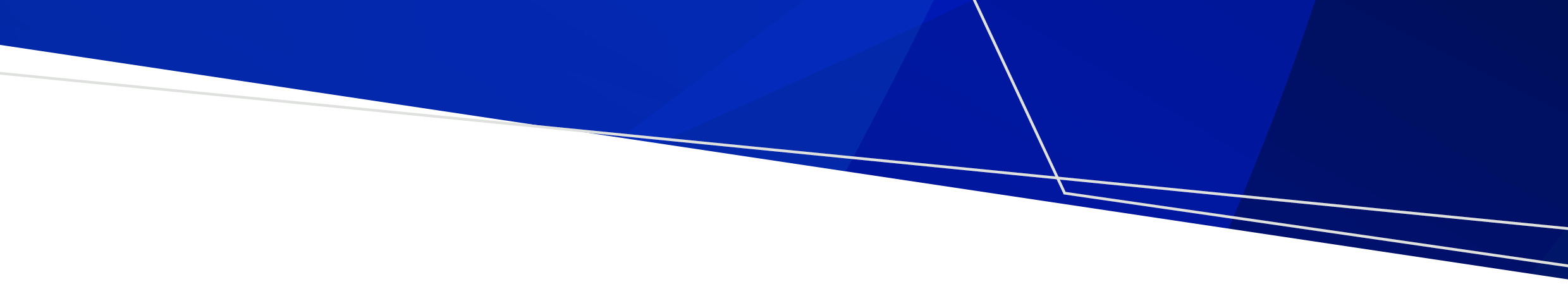 ਪੜਾਅ 1 ਸੁਰੱਖਿਆਕਿਸੇ ਵੀ ਅਸੁਰੱਖਿਅਤ ਚੀਜ਼ ਲਈ ਉਸ ਵਿਅਕਤੀ ਅਤੇ ਆਲੇ-ਦੁਆਲੇ ਦੀ ਜਾਂਚ ਕਰੋ।ਪੜਾਅ 2 ਓਪੀਔਡ ਦੀ ਓਵਰਡੋਜ਼? ਸੰਕੇਤਾਂ ਦੀ ਭਾਲ ਕਰੋਹੁੰਗਾਰਾ ਨਹੀਂ ਮਿਲ ਰਿਹਾ ਹੈਪੁਤਲੀਆਂ ਖੜੀਆਂ ਹਨਸਧਾਰਨ ਤਰੀਕੇ ਨਾਲ ਸਾਹ ਨਹੀਂ ਲੈ ਰਹੇ ਹਨ - ਹੌਲੀ-ਹੌਲੀ ਖੋਖਲੇ ਸਾਹ ਜਾਂ ਘੁਰਾੜੇ ਮਾਰ ਰਹੇ ਹਨਪੀਲੀ ਜਾਂ ਠੰਡੀ ਚਮੜੀ, ਨੀਲੇ ਜਾਂ ਸਲੇਟੀ ਬੁੱਲ੍ਹ ਅਤੇ ਉਂਗਲਾਂਪੜਾਅ 3 ਟ੍ਰਿਪਲ ਜ਼ੀਰੋ (000) ਨੂੰ ਫ਼ੋਨ ਕਰਨਾਮੈਨੂੰ ਲੱਗਦਾ ਹੈ ਕਿ ਇਹ ਇੱਕ ਓਵਰਡੋਜ਼ ਦਾ ਮਾਮਲਾ ਹੈਪੜਾਅ 4 ਵਿਅਕਤੀ ਨੂੰ ਪਾਸੇ 'ਤੇ ਲਿਟਾਉਣਾਉਸ ਵਿਅਕਤੀ ਨੂੰ ਰਿਕਵਰੀ ਮੁਦਰਾ ਵਿੱਚ ਪਾਓ।ਪੜਾਅ 5 ਸੂਈ ਨੂੰ ਸਰਿੰਜ ਨਾਲ ਜੋੜੋਪੜਾਅ 6 ਐਂਪੂਲ ਨੂੰ ਘੁੰਮਾਓਐਂਪੂਲ ਨੂੰ ਟੈਪ ਕਰੋ ਜਾਂ ਘੁੰਮਾਓ ਤਾਂ ਕਿ ਤਰਲ ਥੱਲੇ 'ਤੇ ਹੋਵੇ।ਪੜਾਅ 7 ਐਂਪੂਲ ਨੂੰ ਫੜੋਇੱਕ ਹੱਥ ਵਿੱਚ ਐਂਪੂਲ ਦਾ ਥੱਲਾ ਫੜੋ ਅਤੇ ਦੂਜੇ ਹੱਥ ਨਾਲ ਸਿਖਰ 'ਤੇ ਚੂੰਡੀ ਭਰੋ।ਪੜਾਅ 8 ਐਂਪੂਲ ਨੂੰ ਖਿੱਚੋਐਂਪੂਲ ਦੇ ਸਿਖਰ ਨੂੰ ਆਪਣੇ ਤੋਂ ਦੂਰ ਕਰਕੇ ਖਿੱਚੋ।ਸੱਟ ਲੱਗਣ ਦੀ ਸੰਭਾਵਨਾ ਨੂੰ ਘਟਾਉਣ ਲਈ ਟਿਸ਼ੂ ਜਾਂ ਪੈੱਨ ਦੇ ਢੱਕਣ ਦੀ ਵਰਤੋਂ ਕਰੋ।ਪੜਾਅ 9 ਨਲੋਕਸੋਨ ਨੂੰ ਇੱਕ ਸਰਿੰਜ ਵਿੱਚ ਭਰੋਐਂਪੂਲ ਵਿੱਚ ਨਲੋਕਸੋਨ ਦੀ ਇੱਕ ਪੂਰੀ ਖ਼ੁਰਾਕ ਹੁੰਦੀ ਹੈ।ਪੜਾਅ 10 ਸੂਈ ਸਥਿਤੀ ਵਿੱਚ ਲਿਆਓਪੱਟ ਦੇ ਬਾਹਰਲੇ ਪਾਸੇ ਜਾਂ ਉਪਰਲੀ ਬਾਂਹ ਵਿੱਚ ਸੂਈ ਲਗਾਓ।ਪੜਾਅ 11 ਨਲੋਕਸੋਨ ਦੀ ਇੱਕ ਖ਼ੁਰਾਕ ਦਿਓਨਲੋਕਸੋਨ ਦੀ ਪੂਰੀ ਖ਼ੁਰਾਕ ਦਾ ਟੀਕਾ ਲਗਾਓ। ਜੇ ਲੋੜ ਹੋਵੇ ਤਾਂ ਤੁਸੀਂ ਕੱਪੜਿਆਂ ਰਾਹੀਂ ਵੀ ਟੀਕਾ ਲਗਾ ਸਕਦੇ ਹੋ।ਪੜਾਅ 12 ਕੀ ਉਹ ਸਾਹ ਲੈ ਰਹੇ ਹਨ?ਜੇਕਰ ਉਹ ਸਾਹ ਨਹੀਂ ਲੈ ਰਹੇ ਹਨ, ਤਾਂ ਬਚਾਅ ਸਾਹ ਲੈਣ ਦੀ ਵਰਤੋਂ ਕਰੋ ਜੇਕਰ ਤੁਸੀਂ ਜਾਣਦੇ ਹੋ ਕਿ ਇਹ ਕਿਵੇਂ ਕਰਨਾ ਹੈ- ਉਸ ਵਿਅਕਤੀ ਨੂੰ ਪਿੱਠ 'ਤੇ ਲਿਟਾਓ ਅਤੇ 2 ਸਾਹ ਦਿਓ।ਪੜਾਅ 13 ਰਿਕਵਰੀਉਸ ਵਿਅਕਤੀ ਨੂੰ ਰਿਕਵਰੀ ਮੁਦਰਾ ਵਿੱਚ ਪਾਓ।ਐਂਬੂਲੈਂਸ ਆਉਣ ਤੱਕ ਉਨ੍ਹਾਂ ਦੇ ਨਾਲ ਰਹੋ।ਪੜਾਅ 14 ਜੇ ਲੋੜ ਹੋਵੇ ਤਾਂ ਦੋਬਾਰਾ ਖ਼ੁਰਾਕ ਦਿਓਜੇਕਰ ਕੋਈ ਹੁੰਗਾਰਾ ਨਹੀਂ ਮਿਲਦਾ, ਤਾਂ ਉਸ ਵਿਅਕਤੀ ਦੇ ਠੀਕ ਹੋਣ ਜਾਂ ਐਂਬੂਲੈਂਸ ਆਉਣ ਤੱਕ ਹਰ 2 ਤੋਂ 3 ਮਿੰਟਾਂ ਵਿੱਚ ਇੱਕ ਹੋਰ ਖ਼ੁਰਾਕ ਦਿਓ।ਓਪੀਔਡ ਦੀ ਓਵਰਡੋਜ਼ (ਜਿਵੇਂ ਕਿ ਹੈਰੋਇਨ, ਮੋਰਫਿਨ, ਮੈਥਾਡੋਨ, ਆਕਸੀਕੋਡੋਨ, ਨੁਸਖ਼ੇ ਵਾਲੇ ਓਪੀਔਡਜ਼, ਫੈਂਟਾਨਿਲ) ਨੂੰ ਉਲਟਾਉਣ ਲਈ ਨਲੋਕਸੋਨ ਦੀ ਵਰਤੋਂ ਕਰੋ। ਇਸਨੂੰ ਅਸਰ ਸ਼ੁਰੂ ਕਰਨ ਵਿੱਚ 2-5 ਮਿੰਟ ਲੱਗਦੇ ਹਨ ਅਤੇ ਅਸਰ ਲਗਭਗ 30-90 ਮਿੰਟ ਤੱਕ ਰਹਿੰਦਾ ਹੈ ।Punjabi | ਪੰਜਾਬੀ ਓਪੀਔਡ ਓਵਰਡੋਜ਼ ਲਈ ਜਵਾਬੀ ਕਾਰਵਾਈਨਲੋਕਸੋਨ ਐਂਪੂਲ (naloxone ampoule) ਟੀਕੇ ਲਈ ਇਹਨਾਂ ਕਦਮਾਂ ਦੀ ਪਾਲਣਾ ਕਰੋਇਸ ਦਸਤਾਵੇਜ਼ ਨੂੰ ਕਿਸੇ ਹੋਰ ਫਾਰਮੈਟ ਵਿੱਚ ਪ੍ਰਾਪਤ ਕਰਨ ਲਈ, ਇੱਥੇ ਈਮੇਲ ਕਰੋ<aod.enquiries@health.vic.gov.au> ਵਿਕਟੋਰੀਅਨ ਸਰਕਾਰ, 1 ਟ੍ਰੇਜ਼ਰੀ ਪਲੇਸ, ਮੈਲਬੌਰਨ ਦੁਆਰਾ ਅਧਿਕਾਰਤ ਅਤੇ ਪ੍ਰਕਾਸ਼ਿਤ।© ਵਿਕਟੋਰੀਆ ਰਾਜ, ਆਸਟ੍ਰੇਲੀਆ, ਸਿਹਤ ਵਿਭਾਗ, ਨਵੰਬਰ 2023।ISBN 978-1-76131-461-2 (pdf/online/MS Word)। <www.health.vic.gov.au/aod-treatment-services/victorias-take-home-naloxone-program>'ਤੇ ਉਪਲਬਧ ਹੈ